臺中市清水區大楊國民小學社區特教資源網路資料陽光精神科醫院地址：台中市清水區吳厝里大楊南街98 號電話：(04) 2620-2949E-mail：sunny_mental@msa.hinet.net簡介：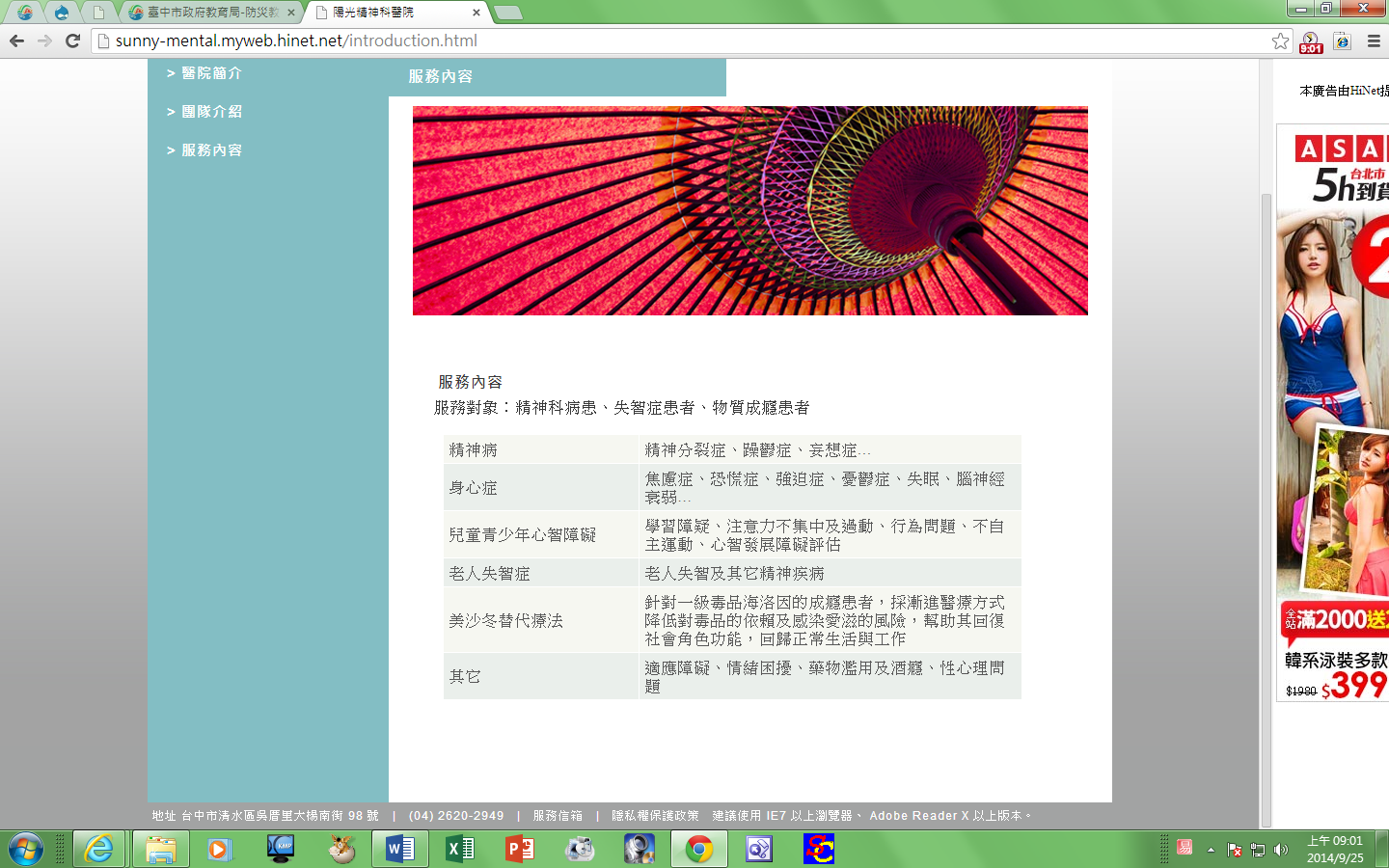 交通路線：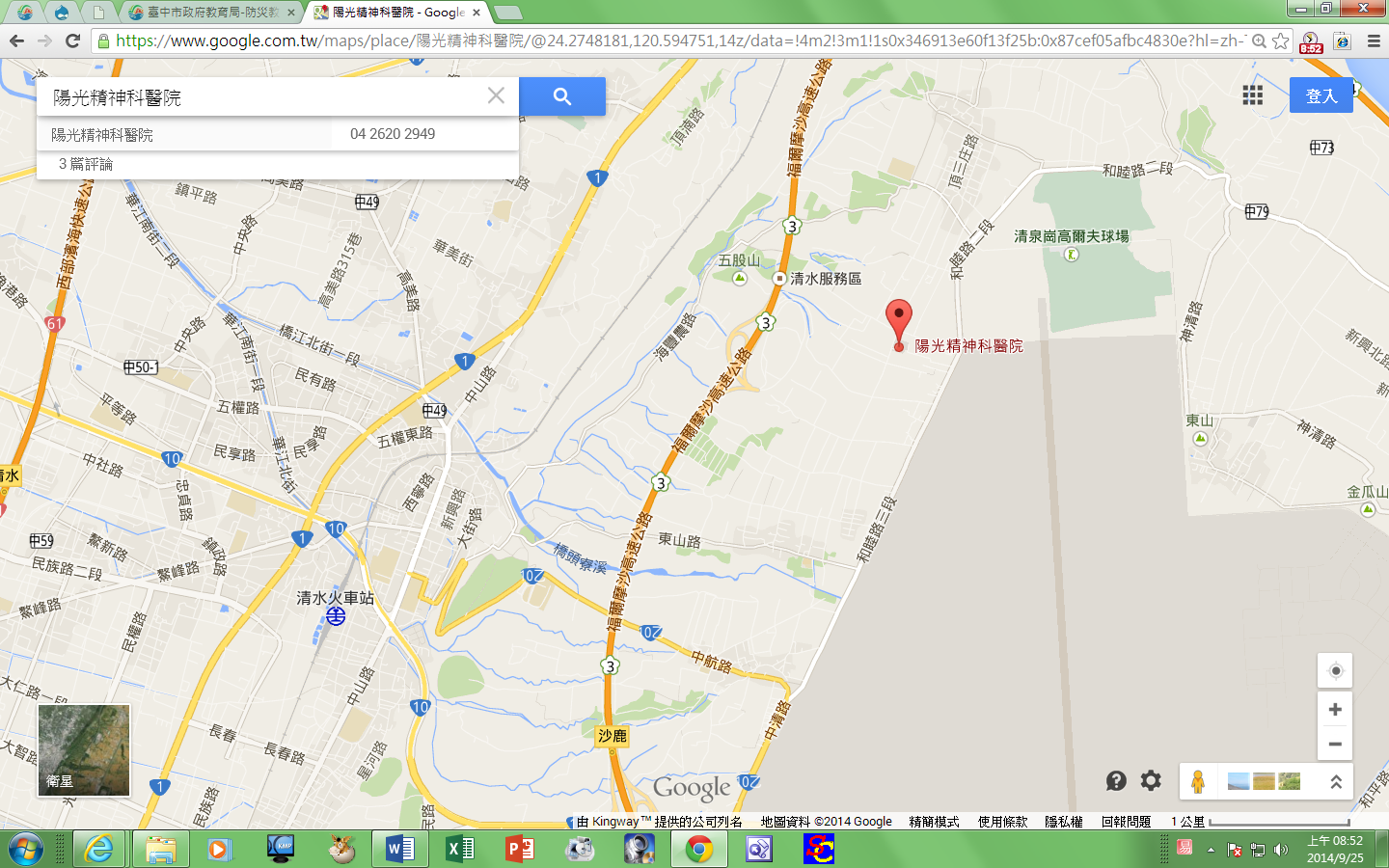 沙鹿光田醫院地址：台中市沙鹿區沙田路117號電話：(04)2662-5111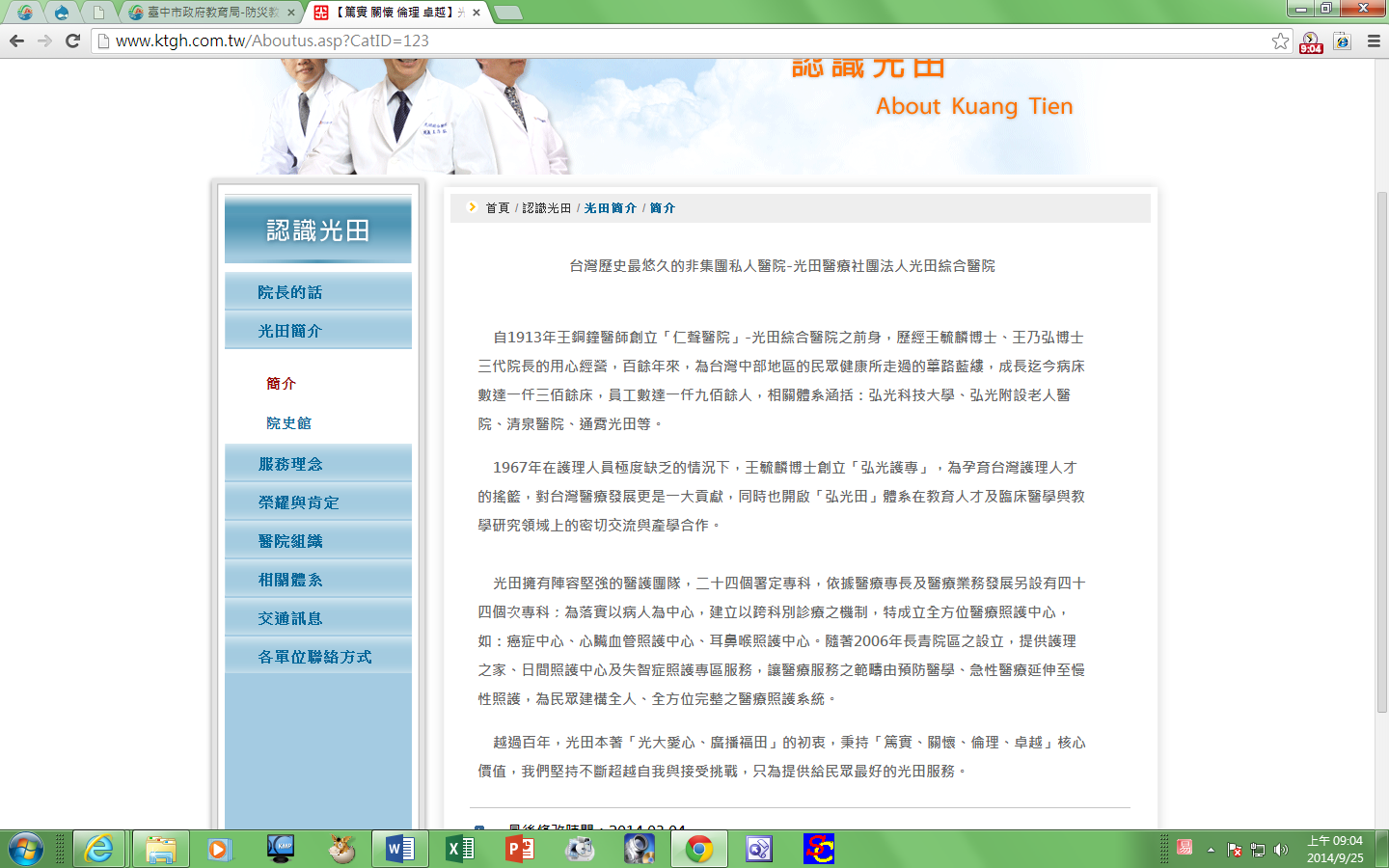 交通路線：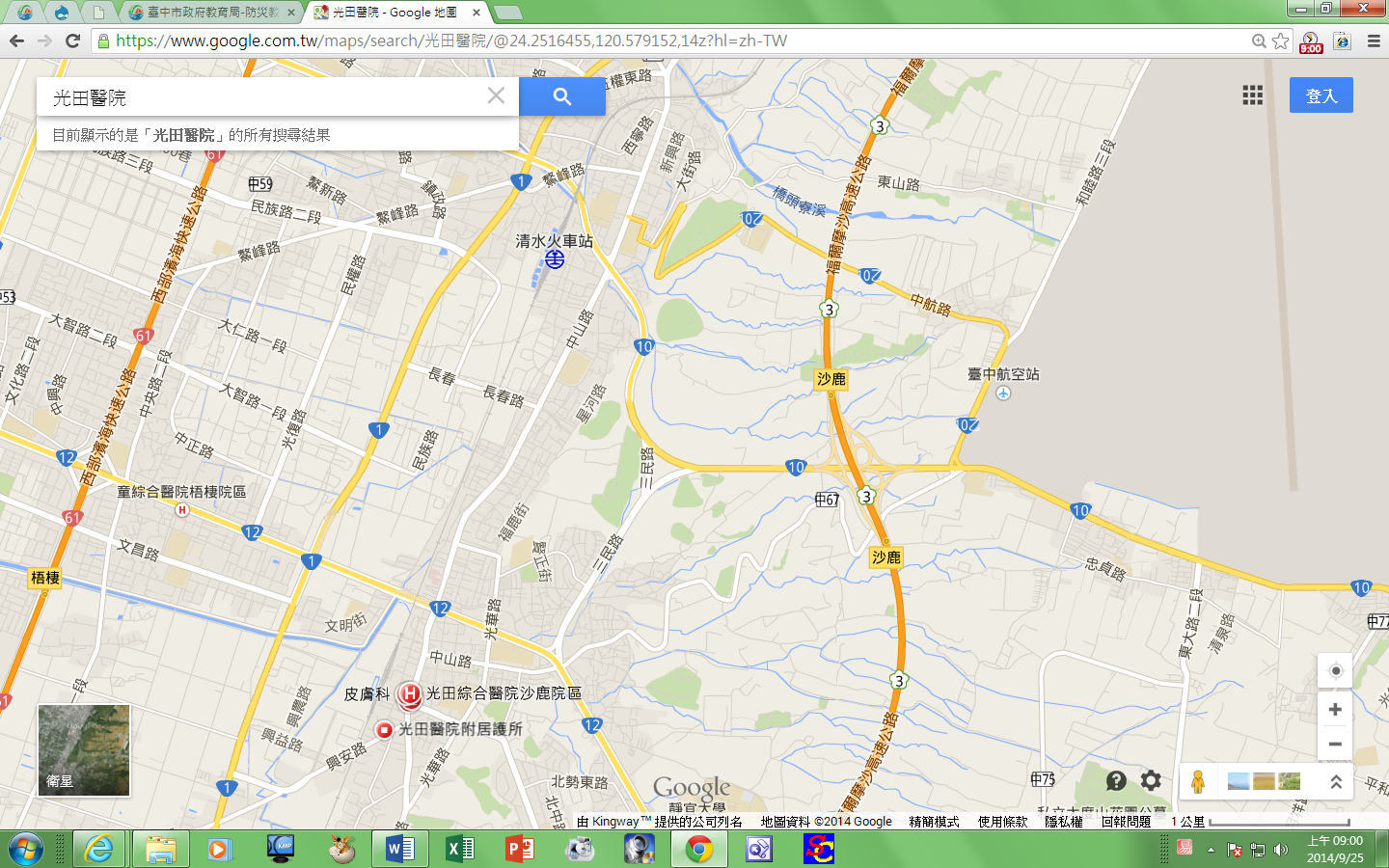 大楊國小志工隊及家長會地址：臺中市清水區鰲海路325號電話：04-26200634協助服務範圍：身心障礙學生學雜費補助。特殊學生的學習輔導。特殊學生的生活指導。楊厝里里辦公室地址：臺中市清水區頂三庄路10號電話：04-26200378協助服務範圍：身心障礙學生生活費補助。身心障礙學生家庭關懷。